Your personal plan for Psychological PPE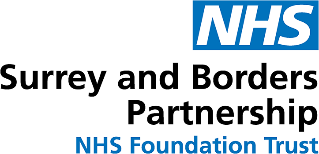 Wellbeing warning lightPhysical health and bodyEmotions / feelingsSocialSleeping wellFeeling restedEating and drinking as normalExercising as you usually wouldFeeling physically wellFeeling mentally wellFeeling able to manage daily stresses and worriesBeing able to concentrateFeeling interest and enjoyment in leisure activitiesRegular and meaningful contact with friends and familyFeeling connected with your work colleaguesRegular opportunities for catch-upsNot sleeping well Feeling more tired than usualStarting to reach for higher energy foods or drinks such as caffeine or energy drinksReduced physical activity, possibly due to feeling more tired than usualStarting to feel anxious, low, sad, frustrated or angry frequentlyStruggling to manage difficult feelingsFinding it hard to concentrate on workStruggling to switch off from work when you go homeStarting to feel disconnected from colleagues or loved onesReduced social contactOpting not to join check in’s or virtual catch-upsWithdrawing from loved onesSeverely disrupted or no sleepFeeling exhaustedFeeling physically slowed down or lethargicRelying on high energy foods or alcohol to manageNo energy to exerciseExperiencing overwhelming emotions almost all of the timeBecoming angry or ‘snapping’Feeling unable to copeUnable to switch off from thoughtsNot able to concentrate on work at allFeeling completely isolated from friends, family or colleaguesCompletely cut off from social contactAvoiding or dreading any social contactWellbeing warning lightSigns and symptomsSelf-care actions I can useThings I do to keep myself well day-to-dayMy own early warning signs What I notice when I’m feeling burnt out